ДОКЛАД «ИСПОЛЬЗОВАНИЕ ИГРОВЫХ МОДЕЛЕЙ В СЕНСОМОТОРНОМ РАЗВИТИИ ДЕТЕЙ МЛАДШЕГО ДОШКОЛЬНОГО ВОЗРАСТА»И.Л. Михадюк, воспитательМБДОУ «Детский сад №34»пос. Самусь Томская областьСенсомоторное развитие – одно из приоритетных направлений воспитания детей младшего возраста. Именно этот возраст наиболее благоприятен для совершенствования деятельности органов чувств, накопления представлений об окружающем мире, формирования представлений о внешних свойствах предметов: их величине, форме, цвете, положении в пространстве. Развитие восприятия детей, в том числе развитие мелкой моторики рук – это важный показатель физического и нервно-психического развития детей. При выполнении действий с предметами решается большая часть мыслительных задач – рука действует, а мозг фиксирует ощущения, соединяя их со зрительными, слуховыми и обонятельными восприятиями в сложные, интегрированные образы и представления. Чем больший запас действий и проб накопит в своём опыте ребёнок, тем скорее он перейдёт к более высокому уровню мышления – наглядно-образному – и будет оперировать уже не предметами, а их образами. Успешное формирование умственных способностей ребёнка во многом определяется уровнем сформированности сенсомоторного восприятия малышей.[2]    На современном этапе проблемы сенсорного и моторного воспитания широко обсуждаются в педагогической теории. Психологическая наука и практика (В. Н. Аванесова, Э. Г. Пилюгина, Н. Н. Поддьяков и др.) убедительно доказали, что знания, получаемые словесным путем и неподкрепленные чувственным опытом, неясны, неотчетливы и непрочны, порой весьма фантастичны, а это означает, что нормальное умственное развитие невозможно без опоры на полноценное восприятие. Авторы отмечают, что сенсорные способности не являются врожденными, а развиваются в процессе онтогенеза параллельно с физическим и умственным развитием ребёнка и служат показателем его общественного развития.[1] Ведущую роль сенсомоторики при восприятии и познании различных предметов с помощью активного осязания подчеркивали Б. Г. Ананьев, А. В. Запорожец и др. Сочетание работы кожно-механического и двигательного анализаторов обеспечивает информацию о размерах, форме, твердости, соотношении частей и других характеристик ощупываемых предметов.
Представления, которые формируются у детей при получении непосредственного чувственного опыта, обогащении впечатлениями, приобретают обобщенный характер, выражаются в элементарных суждениях. Они поддерживаются теми знаниями, которые дети получают об окружающей действительности, о свойствах вещей и явлений.[1] Недостаточное сенсомоторное развитие детей младшего возраста приводит к возникновению различных трудностей в дошкольном и младшем школьном возрасте.       На каждом возрастном этапе ребенок оказывается наиболее чувствительным к тем или иным воздействиям. Чем меньше ребенок, тем большее значение имеет в его жизни чувственный опыт. На этапе раннего детства ознакомление со свойствами предметов играет определяющую роль. Профессор Н. М. Щелованов называл ранний возраст «золотой порой» сенсорного воспитания.[3] Для детей раннего возраста, при создании необходимых для этого условий, характерен ускоренный темп сенсорного развития. В данный возрастной период сенсорное воспитание является, с одной стороны, основной линией развития, а с другой стороны, все остальные линии развития базируются на сенсорной основе.[4] На третьем году жизни более совершенной становится координация движения руки под контролем глаза, что позволяет детям данного возраста справляться с такими заданиями, как игра с мозаикой, строительными наборами, рисование кистью и карандашом, использование кнопок, молний, пуговиц на игровых пособиях. То есть развивается мелкая моторика – координированные движения мелких мышц пальцев и кистей рук. Они важны не только для выполнения различных повседневных действий, но и для стимуляции развития детского мозга. Сейчас уже известно, что на начальном этапе жизни, в том числе мелкая моторика отражает то, как развивается малыш, свидетельствует о его интеллектуальных способностях. От того, насколько ловко научится ребенок управлять своими пальчиками в самом раннем возрасте, зависит его дальнейшее развитие.  Наряду с развитием мелкой моторики развиваются память, внимание, а также словарный запас малыша.[5]Чтобы помочь малышам лучше овладеть своими движениями  и сенсорными знаниями, мы  создаём активную подготовительную среду, способствующую развитию координации, совершенствованию двигательных навыков и освоению сенсорных эталонов.Для развития сенсомоторных  способностей детей мы  используем игры с предметами, дидактические игры,  продуктивную деятельность, пальчиковые игры, игры с природным материалом, гимнастику для глаз, двигательные игры в условиях ограниченного пространства, игровые модели.       Использование игровых моделей, одна из форм обучающего воздействия взрослого на ребёнка. В тоже время игра – основной вид деятельности детей. Таким образом, использование игровых моделей имеет две цели: обучающую, которую преследует взрослый, и игровую, ради которой действует ребёнок. Игровые модели позволяют обеспечить нужное количество повторений на разном материале при сохранении эмоционально-положительного отношения детей к заданию.      Современная отечественная индустрия предлагает множество разнообразных дидактических пособий и игр для сенсомоторного развития детей 2-3лет. Мы считаем, что игровые модели изготовленные своими руками наиболее востребованы и любимы детьми младшего возраста. Изготавливая игровые модели мы используем подручный материал оставшиеся от предыдущих «творений» клубки и клубочки ниток, тесьму и ленточки, синтепон, залежавшиеся кусочки ткани,  пуговицы, молнии, застёжки-липучки и многое другое. Они наполнены нашим теплом, вниманием, заботой; глубоко и ясно выражают идею которую мы хотим донести детям. Создавая наши пособия, мы стараемся создавать условия для интенсивного накопления детьми разнообразных представлений о цвете, форме, величине, фактуре и, одновременно, развития мелкой моторики. Включая наши игры элементы двигательной активности, мы способствуем физическому и умственному развитию детей.                                                                                                                                         Требования, которые мы предъявляем к игровым моделям:- Гигиеничность (возможность чистить, гладить, стирать). - Безопасность (отсутствие острых углов, колющих предметов, мелких деталей, которые дети могут проглотить).-Трансформернность (возможность видоизменять игровую модель, использовать отдельную её часть или в целом).- Мобильность (возможность переносить модель в другую часть группы).- Соответствие дидактического материала возрастным особенностям детей.- Красочность, художественная эстетичность.Используя игровые модели в работе с детьми младшего возраста мы создаём  условия для развития сенсомоторных способностей детей.С помощью игровых моделей решаются следующие задачи:- Развивается мелкая моторика рук,  координация движений кистей рук.- Формируются представления о цвете, форме, величине предметов, положения   их в пространстве.- Активизируется сенсорное восприятие, стимулируя анализаторы зрительные,  слуховые, осязания, обоняния и вкуса.- Расширяются знания детей об окружающем мире.- Развивается  художественно-эстетический  вкус  детей.-Повышается педагогическая компетентность родителей по формированию   представлений о сенсомоторной деятельности детей.Для развития сенсомоторных способностей детей нами были разработаны   игровые модели.  Игровая модель: «Книга путешествий»- Знакомить с окружающим миром.- Развивать тактильные ощущения, мелкую моторику используя         нетрадиционное оборудование.- Продолжать развивать зрительное, вестибулярное, осязательное восприятие.- Совершенствовать знание сенсорных эталонов: величина, цвет.- Учить называть свойства предметов: лёгкий, мягкий, гладкий, твёрдый.- Воспитывать интерес к природе, её явлениям.- Пополнять словарный запас детей.       Книга изготовлена из листов фанеры, обтянутой синтепоном и тканью. Каждая     страница имеет свою тему раскрывающую многообразие мира природы. «Небо» представляет собой  ткань голубого  цвета с белыми облаками сшитыми из тюли. Облака прикрепляются к небу с помощью липкой ленты. Следующая страница – «Вода», изображена в виде речки протекающей по полянке. В воде плавают рыбки основных цветов. Рыбки крепятся к странице на петельки и пуговички. Следующая страница – «Горы», изготовлены из прозрачной клёнки и камушков, больших и маленьких размеров. Одна гора предназначена для визуального и тактильного исследования, другая – для предметного действия (камушки можно вынуть из кармашка, обследовать их и снова вставить в кормашек).Сенсомоторное развитие детей младшего возраста – это сложный, многоаспектный процесс, который способствует тому, чтобы ребенок все точнее, четче отображал окружающий мир, научался различать нюансы действительности и благодаря этому мог успешнее адаптироваться в ней.
Мы считаем что использование игровых моделей позволяет детям эффективно воспроизводить свои впечатления об окружающем мире, а воспитателям формировать сенсомоторные навыки и умения у детей. Литература:1. Аванесов В.Н , Запарожец А.В. «Теория и практика сенсорного воспитания в         детском саду» . М.1965-188с.2. Алямовская В.Г. «Ясли – это серьёзно». – М. ЛИНКА – ПРЕСС, 2000 – 144с.3. Венгер Л.А. «Воспитание сенсорной культуры ребёнка от рождения до 6  лет»: Кн. для воспитателя дет. сада / Л.А. Венгер, Э.Г. Пилюгина, Н.Б.Венгер. Под редакцией Л.А. Венгера. - М: Просвещение, 1995.-144с.4. Пилюгина Э.Г. «Занятия по сенсорному воспитанию с детьми раннего        возраста». Пособие для воспитателей детского сада. Москва: Просвещение,        1983. - 96с. 5.Широкова Г.А. «Сенсомоторное развитие детей раннего возраста».        Диагностика. Игры. Упражнения. Серия «Школа развития». Ростов-на-Дону,       «Феникс», 2006. – 256с.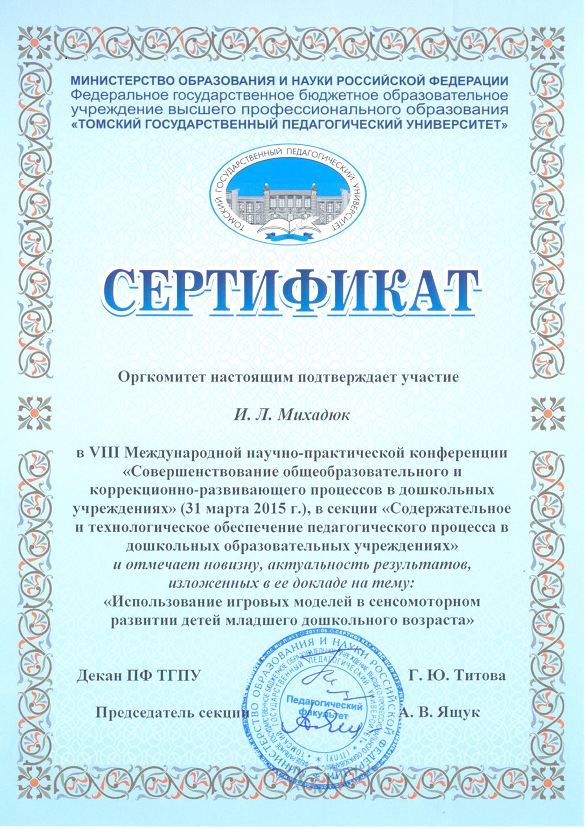 №Название     игровой моделиРешаемые задачиОбразовательная областьТворческая мастерская1«Огород»Знакомить детей с окружающим миром, формировать представление детей о внешних свойствах предметов. Учить детей: соотносить размер и форму овощей и соответствующих лунок, называть свойства предметов. Способствовать освоению обобщающего понятия «овощи».   Развивать: мелкую моторику, речь детей. Воспитывать трудолюбие, любовь к природе.Социально-коммуникативное развитие. Познавательное развитие.Речевое развитие.Изготовление овощей из ниток связанных крючком, изготовление каркаса из коробок и ткани.2«Полянка»Развивать: пространственное воображение и зрительное, осязательное восприятие, сенсорные представления, крупную моторику и координацию, внимание, наблюдательность, память, умение действовать по заданному условию. Формировать перекрёстные движения. Знакомить с пониманием пространственных отношений (право-лево). Укреплять мышцы плечевого пояса и рук. Воспитывать целеустремлённость.Познавательное развитие.Физическое развитие.Изготовление цветных перчаток из ткани, полотно зелёного цвета высотой 1метр  с липкой лентой для крепления перчаток.3«Цветные палочки»Учить: соединять палочки между собой, сравнивать два предмета по длине, пользоваться словами «длиннее», «короче», различать количество предметов («один», «два», «много»). Развивать: мелкую моторику пальцев рук, зрительное, осязательное восприятие, сенсорные представления.Познавательное развитие.Речевое развитие.Обтягивание палочек разной длинны синтепоном и тканью разного цвета, с липкой лентой на концах палочек.